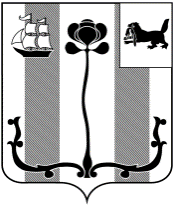 Иркутская область ДУМА ШЕЛЕХОВСКОГО МУНИЦИПАЛЬНОГО РАЙОНАР Е Ш Е Н И ЕВ связи с изменением количества мест, запрещенных для посещения детьми, в целях защиты детей (лиц, не достигших возраста 18 лет) от факторов, негативно влияющих на их физическое, интеллектуальное, психическое, духовное и нравственное развитие, на основании Протокола    № 26 от 10.05.2023 заседания Экспертной комиссии по определению мест, запрещенных для посещения детьми, а также мест, запрещенных для посещения детьми  в ночное время без сопровождения родителей  (лиц, их заменяющих) или лиц, осуществляющих мероприятия с участием детей, на территории Шелеховского района, руководствуясь ст. 14.1 Федерального закона от 24.07.1998 № 124-ФЗ «Об основных гарантиях прав ребенка в Российской Федерации», ст. ст. 7, 20  Федерального закона от 06.10.2003       № 131-ФЗ «Об общих принципах организации местного самоуправления в Российской Федерации», Законом Иркутской области от 05.03.2010 № 7-ОЗ «Об отдельных мерах по защите детей от факторов, негативно влияющих на их физическое, интеллектуальное, психическое, духовное и нравственное развитие, в Иркутской области», ст. ст. 24, 25 Устава Шелеховского района,Д У М А  Р Е Ш И Л А: 1. Изложить пункт 1 Перечня мест, запрещенных для посещения детьми на территории Шелеховского района, утвержденного решением Думы Шелеховского муниципального района от 24.06.2010 № 34-рд «Об утверждении Перечня мест, запрещенных для посещения детьми, а также Перечня мест, запрещенных для посещения детьми в ночное время без сопровождения родителей (лиц, их заменяющих) или лиц, осуществляющих мероприятия с участием детей, на территории Шелеховского района», в следующей редакции:« Перечень мест, запрещенных для посещения детьмина территории Шелеховского районаМагазины:».  2. Настоящее решение подлежит официальному опубликованию в газете «Шелеховский вестник» и размещению на официальном сайте  Администрации Шелеховского муниципального района в информационно – телекоммуникационной сети «Интернет».От 25.05.2023 №18-рдПринято на 4 заседании Думы«25» мая 2023 годаО внесении изменений в решение Думы Шелеховского муниципального района от 24 июня 2010 года № 34-рд №НаименованиеМесто нахождения1.Магазин «Beer Shop»г. Шелехов, 6 квартал, д. 302.Магазин «Напитки для взрослых»г. Шелехов, 4 квартал, д.123.ООО «БАЙК – Ал», магазин г. Шелехов, Култукский тракт, д.134.ООО «Одинец», специализированный отдел г. Шелехов, проспект Строителей и монтажников, д. 7, специализированный отдел5.ИП «Муратова ВБ» - магазин «Товары для любви и здоровья»  г.Шелехов, 4 микрорайон, д. 466.ООО «БАЙК – Ал», магазин «Хмельной»  г.Шелехов, 18 квартал, д. 247.ООО «БАЙК – Ал», магазин г.Шелехов, 6 квартал, д. 18.ООО «БАЙК – Ал», магазин г.Шелехов, 4 микрорайон, д. 139.ООО торговая фирма «Меркурий», магазин г.Шелехов, 4 микрорайон, д. 37 б10.ООО «БАЙК – Ал», магазин г.Шелехов, 1 микрорайон, д. 3311.ООО «Коммерсант», магазин  «Алкомаркет»г.Шелехов, ул.Левитана, 1 б12.ООО «Гарант-БАЙК-Ал», магазин «Алкомаркет» г.Шелехов, 1 квартал, д. 7/113.ООО «Июль», виномаркет «Виноград»г. Шелехов, Култукский тракт, д. 17, ТЦ «Айсберг»14.ООО «Рюрик», магазин «Ретро»г.Шелехов, 4 квартал, д. 5 15.Магазин «Пивной причал»г.Шелехов, 7 квартал, д. 7 а16.Бар – магазин «Напитки из кег»Шелеховский район, с.Баклаши, ул. 8 Марта, д. 2217.Магазин «Хмельной бочонок»Шелеховский район, д.Олха, ул.Советская, д.2118.Магазин «Янтарная лоза»Шелеховский район, д.Олха, ул.Советская, д. 2119.Магазин «Bank Вeer»г.Шелехов, 4 квартал, д. 420.ООО «ШАТТЛ-И», магазин «Алкомаркет»г.Шелехов, 4 микрорайон, д. 4621.Магазин «Разливной»г.Шелехов, Култукский тракт, д. 17, ТЦ «Айсберг»22.Магазин «Пивной причал»г.Шелехов, 4 микрорайон, д. 5 а23.ООО Альбион-2002, магазин «Бристоль» г. Шелехов, 1 микрорайон, здание 43/224.ООО Альбион-2002, магазин «Бристоль» г. Шелехов, 1 микрорайон, здание 22 а25.ООО Альбион-2002, магазин «Бристоль» г. Шелехов,  микрорайон Привокзальный, здание 1026.БарБосс Разливные напитки Шелеховский район, с. Баклаши, ул. Юбилейная, д. 10 б27.Торговая сеть «Разливной» Шелеховский район, с. Баклаши, ул. Юбилейная, д. 10 а28.Торговая сеть «Разливной» Шелеховский район, с. Введенщина, ул. Мира, строение 32 а/129.Сеть магазинов BEERMOOD Store г. Шелехов, 5 квартал, д. 330. ООО Альбион-2002, магазин «Бристоль»  г. Шелехов, 4 микрорайон, д. 62/231.ООО Альбион-2002, магазин «Бристоль»  г. Шелехов,   4 квартал, д. 932.Магазин электронных сигарет, кальянная «Куб»г.Шелехов, 1 квартал, дом 7/133.Магазин электронных сигарет «VapeShop»г.Шелехов, 18 квартал, д. 2434.Магазин электронных сигарет «Puffysun»г.Шелехов, проспект Центральный, д. 1 в35.Магазин электронных сигарет «Дым – табак»г.Шелехов, 4 квартал, д. 1136.Магазин электронных сигарет «Куб»г.Шелехов, 6 квартал, д.137.Магазин кальянов и аксессуаров «Кальянклаб» г.Шелехов, 4 микрорайон,  д. 938.Магазин электронных сигарет «Vds»Шелеховский район, с.Баклаши, ул.Белобородова, д.13 б39.Магазин разливных напитков «Карпов»г.Шелехов, 1 микрорайон, д. 7 б40.Магазин разливных напитков «Сибирские погреба»г.Шелехов, 4 микрорайон, д. 541.Магазин разливных напитков «Сибирские погреба»г.Шелехов, 6 квартал. д. 242.Магазин разливных напитков «Mr.Beer»г.Шелехов, 1 микрорайон, д. 40 а43.ООО Альбион-2002, магазин «Бристоль»  г.Шелехов, 20 квартал, д. 90 а44.ООО Альбион-2002, магазин «Бристоль»Шелеховский район, п.Большой Луг, ул.Ленинская, д.12 а45.ООО Альбион-2002, магазин «Бристоль»г.Шелехов, ул.Заводская, д. 58Председатель Думы Шелеховского муниципального района  Мэр Шелеховского    муниципального района________________Ф.С. Саломатов                            _________ М.Н.Модин 